Creative Commons Some rights reserved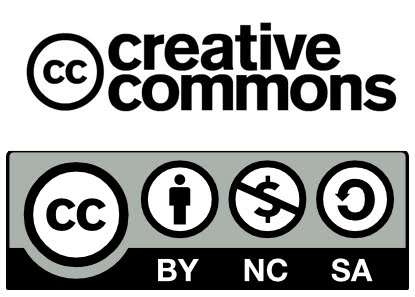 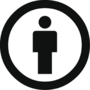 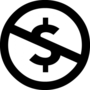 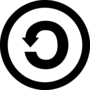 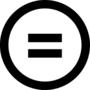 1st Teaching period1st ActivityTime: 5’Type of activity: Warm up activity - DiscussionClass organisation: whole classActions/Tasks: When we publish something it can be hard to control what other people do with it. Sometimes people use our work in ways that don't seem fair to us. I'm going to describe a few situations for you. If you think what happened was fair, raise your hand. If you think it was unfair, keep it down.2nd ActivityTime: 20’Type of activity: Video lessonClass organisation: whole classActions/Tasks: the students are presented with a video lesson that has been preparedby the teacher. The students are encouraged to think deeper about copyrights and licences What are Creative Commons Licenses? - YouTube1.2 What are Creative Commons Licenses - Google Docs3rd ActivityTime: 15’Type of activity: DiscussionClass organisation: whole classActions/Tasks: The students are presented with 6 different scenarios and are asked to determine whether the subsequent use of the CC-licensed work is acceptable or unacceptable. If it is unacceptable students are encouraged to explain why.4th ActivityTime: 5’Type of activity: One-minute paper Class organisation: whole classActions/Tasks: Students are asked to reflect on their understanding on a One-Minute Paper“What do you think was the most important point or central concept communicated during today’s class?”2nd Teaching period1st ActivityTime: 15’Type of activity: DiscussionClass organisation: group activity Actions/Tasks: the teacher hands out a worksheet with 4 scenarios and the students, working in groups, are asked to identify the appropriate CC license.S1: (CC BY-NC)S2: (CC BY-NC-ND)S3: (CC BY-NC-SA)S4: (CC BY-ND)While there may not be a specific "right" license for each of these scenarios, encourage students to always consider whether the license they chose is more restrictive than it strictly needs to be. One of the design goals of the Creative Commons license is to increase the amount of creative material available to the general public, promoting the sharing of intellectual property for the common good. With this in mind we should only be adding the minimal restrictions needed to meet the content creator's wishes.2nd ActivityTime: 25’Type of activity: video projection and discussionClass organisation: Think - Pair - Share Actions/Tasks: the teacher shows a short video on the use of Creative Commons content and hands out a worksheet or two LiveWorksheets: Part A and Part B with questions (inspired by https://learn.canvas.net/courses/415/quizzes/4865, Licencias Creative Commons, and Άδειες Creative Commons) asking the students to think about it individually, and then work in pairs to complete the questions. Some questions are based on the video and some others refer to real-case scenarios for using and creating Creative Commons content. Discussion: Ask the students to share their responses to the Choosing the Right Licenses scenarios. Encourage discussion and debate if students identify different licenses for the same scenarios.3rd ActivityTime: 5’Type of activity: One-minute paper Class organisation: whole classActions/Tasks: Students are asked to reflect on what they liked most about the course on an One-Minute Paper“Without looking at your notes, what was most memorable or stands out in your mind about today’s lesson?”3rd Teaching period1st ActivityTime: 10’Type of activity: review the poster and play a game (H5P activity)Class organisation: whole class Actions/Tasks: the teacher hands out a poster with the different types of Creative Commons Licenses and asks the students, through an H5P picture sequencing activity to put the pictures of the licenses in the right order.Discussion: For each scenario, students are asked to evaluate which CC license is the least restrictive but still addresses the concerns and needs of the content creator.S1: CC BYS2: CC0S3: CC BY-ND2nd ActivityTime: 15’Type of activity: Mark your work with a CC license Class organisation: whole class Actions/Tasks: the teacher hands out the “Mark your work with a CC License” activity worksheet and asks the students to draw a picture and select the creative commons license using the online tool https://creativecommons.org/choose/?lang=en. The students present their work in the classroom describing the license they chose.3rd ActivityTime: 15’Type of activity: Share your work on a Creative Commons platform Class organisation: whole class Actions/Tasks: the teacher hands out the “Share your work on a Creative Commons platform” activity worksheet and asks the students to take a photo of an object with their mobile phone and share it in a Creative Commons platform like flickr, defining the CC License and the metadata of the photo. The students share their photo by posting the link on a padlet.4th ActivityTime: 5’Type of activity: One-minute paper Class organisation: whole classActions/Tasks: Students are asked to reflect on their understanding on a One-Minute Paper“For you, what interesting questions remain unanswered about the topic?”4th Teaching period1st ActivityTime: 30’Type of activity: Find and Use Creative Commons contentClass organisation: group activity Actions/Tasks: the teacher hands out the “Finding and Using Creative Commons content” activity worksheet and asks the students to find images that are marked "CC BY" on a creative commons platform likeCreative Commons SearchGoogle Image Advanced SearchWikimedia CommonsFlickr Creative Commonsand create a slideshow of three images that are properly attributed to the original author. The students present their work in the classroomSee also: How to find Creative Commons materials using Google - SmartcopyingHow to find Creative Commons Material using YouTube - SmartcopyingHow to attribute Creative Commons licensed materials - SmartcopyingOER - Creative Commons2nd ActivityTime: 10’Type of activity: Self-evaluation questionnaireClass organisation: whole classActions/Tasks: Students are requested to self-evaluate their understanding through an online questionnaire. The teacher presents the results of the questionnaire that the studentshave completed. 3rd ActivityTime: 5’Type of activity: One-minute paper Class organisation: whole classActions/Tasks: Students are asked to reflect on what they liked most about the course on an One-Minute Paper“What idea expressed in the course strongly affected or influenced your personal opinions, viewpoints, or values?”Use this document to track completed activities. Make a copy, print it out, and record completed activities.Learning ChecklistCourse title: Creative Commons - Some rights reservedLearning TopicLearning TasksCompleted1st Teaching Period: Getting familiar with CC LicensesWarm up activity - Discussion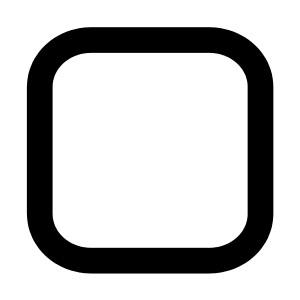 1st Teaching Period: Getting familiar with CC LicensesComplete the video lesson1st Teaching Period: Getting familiar with CC LicensesDiscuss the scenarios1st Teaching Period: Getting familiar with CC LicensesReflect on an One-Minute Paper2nd Teaching Period: Identifying the appropriate CC LicenseIdentify the appropriate CC license 2nd Teaching Period: Identifying the appropriate CC LicenseWatch short video 2nd Teaching Period: Identifying the appropriate CC LicenseComplete the Worksheets2nd Teaching Period: Identifying the appropriate CC LicenseReflect on an One-Minute Paper 3rd Teaching Period: Applying CC Licenses - Marking and Sharing your workReview the poster3rd Teaching Period: Applying CC Licenses - Marking and Sharing your workComplete the H5P picture sequencing activity3rd Teaching Period: Applying CC Licenses - Marking and Sharing your workIdentify the least restrictive CC license for each scenario3rd Teaching Period: Applying CC Licenses - Marking and Sharing your workMark your work with a CC License3rd Teaching Period: Applying CC Licenses - Marking and Sharing your workShare your work on a Creative Commons platform3rd Teaching Period: Applying CC Licenses - Marking and Sharing your workReflect on an One-Minute Paper4th Teaching Period: Applying CC Licenses - Finding and attributing CC contentFinding and Using Creative Commons content4th Teaching Period: Applying CC Licenses - Finding and attributing CC contentSelf-evaluation questionnaire4th Teaching Period: Applying CC Licenses - Finding and attributing CC contentReflect on an One-Minute Paper